臺東均一國際教育實驗高級中學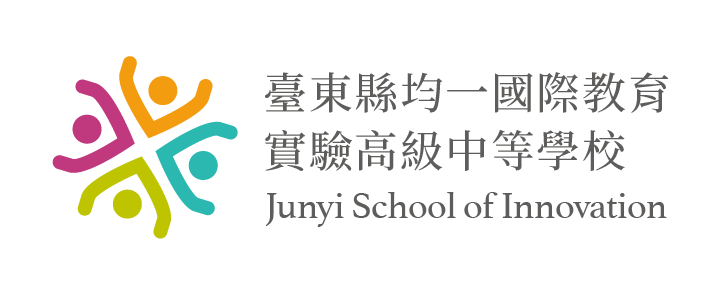 111學年度小一新生試讀營暨親師溝通須知感謝每一位關心教育的家長們，費心完成均一華德福教育報名申請表，且認同華德福教育不是特教學校，而是順著孩子年齡的成長節奏，給予適當的自然養分，結合家長的力量，共同遵守家長公約，讓均一的孩子學習用自己的力量慢慢長大。為了讓活動與親師溝通順利完成，請務必於2022年04月16日(週六)8:30-12:10準時參與小一新生試讀與親師溝通，以完成入學申請。由於試讀營會安排肢體活動，請家長為孩子穿著適合運動之服裝，謝謝。為了使活動能順利進行，請務必於08:50以前到校並抵達國小部草地；若未能準時報到則無法參與試讀活動。大家一同來做防疫，請參加當日活動家長協助填寫家長和學生的自主健康聲明表並印出來在校門口繳交。配合目前防疫政策，進入校園請提供完整接種2劑COVID-19疫苗且滿14天證明或入校前3日抗原快篩(家用快篩)或PCR險性證明。將於今日下午開始進行家庭電話聯繫。洽詢電話：089-223301轉803劉主任或206武老師臺東縣均一國際教育實驗高級中等學校個人健康狀況聲明書因應COVID-19疫情並配合中央流行疫情指揮中心防疫措施，凡進入校園之來賓、家長、訪客及廠商請配合確實填寫健康狀況聲明書。所蒐集之資料僅保留28天，屆時銷毁。●進入校園前請配合提供COVID-19疫苗接種滿14天之黃卡(相關證明文件)或快篩陰性證明、測量體溫、酒精消毒、全程配戴口罩及實名制登記。●額温≧37.5℃、耳温≧38℃、急性呼吸道感染者及具有COVID-19感染風險者，請勿進入校園。時間流程地點說明08:30~09:00報到校門口接待處請依報到現場公告分組表帶孩子前往國小部09:10~10:10孩子的晨圈活動國小部教室10:10~10:20休息請為孩子準備水壺、水果、手帕、帽子及替換衣服休息請為孩子準備水壺、水果、手帕、帽子及替換衣服休息請為孩子準備水壺、水果、手帕、帽子及替換衣服10:20~12:10親師溝通分三組(依現場簽到分組表為主)國小部各班教室請父母雙方一同出席該場合不適合孩子在場所有孩子將集中於安親教室活動基本資料基本資料基本資料基本資料基本資料基本資料基本資料基本資料入校日期：                     進入校園原因：                                   姓名：                         連絡電話：                            入校日期：                     進入校園原因：                                   姓名：                         連絡電話：                            入校日期：                     進入校園原因：                                   姓名：                         連絡電話：                            入校日期：                     進入校園原因：                                   姓名：                         連絡電話：                            入校日期：                     進入校園原因：                                   姓名：                         連絡電話：                            入校日期：                     進入校園原因：                                   姓名：                         連絡電話：                            入校日期：                     進入校園原因：                                   姓名：                         連絡電話：                            入校日期：                     進入校園原因：                                   姓名：                         連絡電話：                            健康狀況聲明健康狀況聲明健康狀況聲明健康狀況聲明健康狀況聲明健康狀況聲明健康狀況聲明健康狀況聲明是□否□  1.請問您於填表日前14天內是否有以下症狀?(可複選)○發燒 ○咳嗽 ○喉嚨痛○肌肉痠痛○嗅味覺異常○呼吸急促○腹瀉○其他       有□無□  2.請問您於填表日前14天內是否有國外或台東縣外旅遊史? 日期:_____________ 地點(國家/地區): _____________是□否□  1.請問您於填表日前14天內是否有以下症狀?(可複選)○發燒 ○咳嗽 ○喉嚨痛○肌肉痠痛○嗅味覺異常○呼吸急促○腹瀉○其他       有□無□  2.請問您於填表日前14天內是否有國外或台東縣外旅遊史? 日期:_____________ 地點(國家/地區): _____________是□否□  1.請問您於填表日前14天內是否有以下症狀?(可複選)○發燒 ○咳嗽 ○喉嚨痛○肌肉痠痛○嗅味覺異常○呼吸急促○腹瀉○其他       有□無□  2.請問您於填表日前14天內是否有國外或台東縣外旅遊史? 日期:_____________ 地點(國家/地區): _____________是□否□  1.請問您於填表日前14天內是否有以下症狀?(可複選)○發燒 ○咳嗽 ○喉嚨痛○肌肉痠痛○嗅味覺異常○呼吸急促○腹瀉○其他       有□無□  2.請問您於填表日前14天內是否有國外或台東縣外旅遊史? 日期:_____________ 地點(國家/地區): _____________是□否□  1.請問您於填表日前14天內是否有以下症狀?(可複選)○發燒 ○咳嗽 ○喉嚨痛○肌肉痠痛○嗅味覺異常○呼吸急促○腹瀉○其他       有□無□  2.請問您於填表日前14天內是否有國外或台東縣外旅遊史? 日期:_____________ 地點(國家/地區): _____________是□否□  1.請問您於填表日前14天內是否有以下症狀?(可複選)○發燒 ○咳嗽 ○喉嚨痛○肌肉痠痛○嗅味覺異常○呼吸急促○腹瀉○其他       有□無□  2.請問您於填表日前14天內是否有國外或台東縣外旅遊史? 日期:_____________ 地點(國家/地區): _____________是□否□  1.請問您於填表日前14天內是否有以下症狀?(可複選)○發燒 ○咳嗽 ○喉嚨痛○肌肉痠痛○嗅味覺異常○呼吸急促○腹瀉○其他       有□無□  2.請問您於填表日前14天內是否有國外或台東縣外旅遊史? 日期:_____________ 地點(國家/地區): _____________是□否□  1.請問您於填表日前14天內是否有以下症狀?(可複選)○發燒 ○咳嗽 ○喉嚨痛○肌肉痠痛○嗅味覺異常○呼吸急促○腹瀉○其他       有□無□  2.請問您於填表日前14天內是否有國外或台東縣外旅遊史? 日期:_____________ 地點(國家/地區): _____________是□否□  1.請問您於填表日前14天內是否有以下症狀?(可複選)○發燒 ○咳嗽 ○喉嚨痛○肌肉痠痛○嗅味覺異常○呼吸急促○腹瀉○其他       有□無□  2.請問您於填表日前14天內是否有國外或台東縣外旅遊史? 日期:_____________ 地點(國家/地區): _____________是□否□  1.請問您於填表日前14天內是否有以下症狀?(可複選)○發燒 ○咳嗽 ○喉嚨痛○肌肉痠痛○嗅味覺異常○呼吸急促○腹瀉○其他       有□無□  2.請問您於填表日前14天內是否有國外或台東縣外旅遊史? 日期:_____________ 地點(國家/地區): _____________是□否□  1.請問您於填表日前14天內是否有以下症狀?(可複選)○發燒 ○咳嗽 ○喉嚨痛○肌肉痠痛○嗅味覺異常○呼吸急促○腹瀉○其他       有□無□  2.請問您於填表日前14天內是否有國外或台東縣外旅遊史? 日期:_____________ 地點(國家/地區): _____________是□否□  1.請問您於填表日前14天內是否有以下症狀?(可複選)○發燒 ○咳嗽 ○喉嚨痛○肌肉痠痛○嗅味覺異常○呼吸急促○腹瀉○其他       有□無□  2.請問您於填表日前14天內是否有國外或台東縣外旅遊史? 日期:_____________ 地點(國家/地區): _____________是□否□  1.請問您於填表日前14天內是否有以下症狀?(可複選)○發燒 ○咳嗽 ○喉嚨痛○肌肉痠痛○嗅味覺異常○呼吸急促○腹瀉○其他       有□無□  2.請問您於填表日前14天內是否有國外或台東縣外旅遊史? 日期:_____________ 地點(國家/地區): _____________是□否□  1.請問您於填表日前14天內是否有以下症狀?(可複選)○發燒 ○咳嗽 ○喉嚨痛○肌肉痠痛○嗅味覺異常○呼吸急促○腹瀉○其他       有□無□  2.請問您於填表日前14天內是否有國外或台東縣外旅遊史? 日期:_____________ 地點(國家/地區): _____________是□否□  1.請問您於填表日前14天內是否有以下症狀?(可複選)○發燒 ○咳嗽 ○喉嚨痛○肌肉痠痛○嗅味覺異常○呼吸急促○腹瀉○其他       有□無□  2.請問您於填表日前14天內是否有國外或台東縣外旅遊史? 日期:_____________ 地點(國家/地區): _____________是□否□  1.請問您於填表日前14天內是否有以下症狀?(可複選)○發燒 ○咳嗽 ○喉嚨痛○肌肉痠痛○嗅味覺異常○呼吸急促○腹瀉○其他       有□無□  2.請問您於填表日前14天內是否有國外或台東縣外旅遊史? 日期:_____________ 地點(國家/地區): _____________是□否□  1.請問您於填表日前14天內是否有以下症狀?(可複選)○發燒 ○咳嗽 ○喉嚨痛○肌肉痠痛○嗅味覺異常○呼吸急促○腹瀉○其他       有□無□  2.請問您於填表日前14天內是否有國外或台東縣外旅遊史? 日期:_____________ 地點(國家/地區): _____________是□否□  1.請問您於填表日前14天內是否有以下症狀?(可複選)○發燒 ○咳嗽 ○喉嚨痛○肌肉痠痛○嗅味覺異常○呼吸急促○腹瀉○其他       有□無□  2.請問您於填表日前14天內是否有國外或台東縣外旅遊史? 日期:_____________ 地點(國家/地區): _____________是□否□  1.請問您於填表日前14天內是否有以下症狀?(可複選)○發燒 ○咳嗽 ○喉嚨痛○肌肉痠痛○嗅味覺異常○呼吸急促○腹瀉○其他       有□無□  2.請問您於填表日前14天內是否有國外或台東縣外旅遊史? 日期:_____________ 地點(國家/地區): _____________是□否□  1.請問您於填表日前14天內是否有以下症狀?(可複選)○發燒 ○咳嗽 ○喉嚨痛○肌肉痠痛○嗅味覺異常○呼吸急促○腹瀉○其他       有□無□  2.請問您於填表日前14天內是否有國外或台東縣外旅遊史? 日期:_____________ 地點(國家/地區): _____________是□否□  1.請問您於填表日前14天內是否有以下症狀?(可複選)○發燒 ○咳嗽 ○喉嚨痛○肌肉痠痛○嗅味覺異常○呼吸急促○腹瀉○其他       有□無□  2.請問您於填表日前14天內是否有國外或台東縣外旅遊史? 日期:_____________ 地點(國家/地區): _____________是□否□  1.請問您於填表日前14天內是否有以下症狀?(可複選)○發燒 ○咳嗽 ○喉嚨痛○肌肉痠痛○嗅味覺異常○呼吸急促○腹瀉○其他       有□無□  2.請問您於填表日前14天內是否有國外或台東縣外旅遊史? 日期:_____________ 地點(國家/地區): _____________是□否□  1.請問您於填表日前14天內是否有以下症狀?(可複選)○發燒 ○咳嗽 ○喉嚨痛○肌肉痠痛○嗅味覺異常○呼吸急促○腹瀉○其他       有□無□  2.請問您於填表日前14天內是否有國外或台東縣外旅遊史? 日期:_____________ 地點(國家/地區): _____________是□否□  1.請問您於填表日前14天內是否有以下症狀?(可複選)○發燒 ○咳嗽 ○喉嚨痛○肌肉痠痛○嗅味覺異常○呼吸急促○腹瀉○其他       有□無□  2.請問您於填表日前14天內是否有國外或台東縣外旅遊史? 日期:_____________ 地點(國家/地區): _____________是□否□  1.請問您於填表日前14天內是否有以下症狀?(可複選)○發燒 ○咳嗽 ○喉嚨痛○肌肉痠痛○嗅味覺異常○呼吸急促○腹瀉○其他       有□無□  2.請問您於填表日前14天內是否有國外或台東縣外旅遊史? 日期:_____________ 地點(國家/地區): _____________是□否□  1.請問您於填表日前14天內是否有以下症狀?(可複選)○發燒 ○咳嗽 ○喉嚨痛○肌肉痠痛○嗅味覺異常○呼吸急促○腹瀉○其他       有□無□  2.請問您於填表日前14天內是否有國外或台東縣外旅遊史? 日期:_____________ 地點(國家/地區): _____________是□否□  1.請問您於填表日前14天內是否有以下症狀?(可複選)○發燒 ○咳嗽 ○喉嚨痛○肌肉痠痛○嗅味覺異常○呼吸急促○腹瀉○其他       有□無□  2.請問您於填表日前14天內是否有國外或台東縣外旅遊史? 日期:_____________ 地點(國家/地區): _____________是□否□  1.請問您於填表日前14天內是否有以下症狀?(可複選)○發燒 ○咳嗽 ○喉嚨痛○肌肉痠痛○嗅味覺異常○呼吸急促○腹瀉○其他       有□無□  2.請問您於填表日前14天內是否有國外或台東縣外旅遊史? 日期:_____________ 地點(國家/地區): _____________是□否□  1.請問您於填表日前14天內是否有以下症狀?(可複選)○發燒 ○咳嗽 ○喉嚨痛○肌肉痠痛○嗅味覺異常○呼吸急促○腹瀉○其他       有□無□  2.請問您於填表日前14天內是否有國外或台東縣外旅遊史? 日期:_____________ 地點(國家/地區): _____________是□否□  1.請問您於填表日前14天內是否有以下症狀?(可複選)○發燒 ○咳嗽 ○喉嚨痛○肌肉痠痛○嗅味覺異常○呼吸急促○腹瀉○其他       有□無□  2.請問您於填表日前14天內是否有國外或台東縣外旅遊史? 日期:_____________ 地點(國家/地區): _____________是□否□  1.請問您於填表日前14天內是否有以下症狀?(可複選)○發燒 ○咳嗽 ○喉嚨痛○肌肉痠痛○嗅味覺異常○呼吸急促○腹瀉○其他       有□無□  2.請問您於填表日前14天內是否有國外或台東縣外旅遊史? 日期:_____________ 地點(國家/地區): _____________是□否□  1.請問您於填表日前14天內是否有以下症狀?(可複選)○發燒 ○咳嗽 ○喉嚨痛○肌肉痠痛○嗅味覺異常○呼吸急促○腹瀉○其他       有□無□  2.請問您於填表日前14天內是否有國外或台東縣外旅遊史? 日期:_____________ 地點(國家/地區): _____________是□否□  1.請問您於填表日前14天內是否有以下症狀?(可複選)○發燒 ○咳嗽 ○喉嚨痛○肌肉痠痛○嗅味覺異常○呼吸急促○腹瀉○其他       有□無□  2.請問您於填表日前14天內是否有國外或台東縣外旅遊史? 日期:_____________ 地點(國家/地區): _____________是□否□  1.請問您於填表日前14天內是否有以下症狀?(可複選)○發燒 ○咳嗽 ○喉嚨痛○肌肉痠痛○嗅味覺異常○呼吸急促○腹瀉○其他       有□無□  2.請問您於填表日前14天內是否有國外或台東縣外旅遊史? 日期:_____________ 地點(國家/地區): _____________是□否□  1.請問您於填表日前14天內是否有以下症狀?(可複選)○發燒 ○咳嗽 ○喉嚨痛○肌肉痠痛○嗅味覺異常○呼吸急促○腹瀉○其他       有□無□  2.請問您於填表日前14天內是否有國外或台東縣外旅遊史? 日期:_____________ 地點(國家/地區): _____________是□否□  1.請問您於填表日前14天內是否有以下症狀?(可複選)○發燒 ○咳嗽 ○喉嚨痛○肌肉痠痛○嗅味覺異常○呼吸急促○腹瀉○其他       有□無□  2.請問您於填表日前14天內是否有國外或台東縣外旅遊史? 日期:_____________ 地點(國家/地區): _____________是□否□  1.請問您於填表日前14天內是否有以下症狀?(可複選)○發燒 ○咳嗽 ○喉嚨痛○肌肉痠痛○嗅味覺異常○呼吸急促○腹瀉○其他       有□無□  2.請問您於填表日前14天內是否有國外或台東縣外旅遊史? 日期:_____________ 地點(國家/地區): _____________是□否□  1.請問您於填表日前14天內是否有以下症狀?(可複選)○發燒 ○咳嗽 ○喉嚨痛○肌肉痠痛○嗅味覺異常○呼吸急促○腹瀉○其他       有□無□  2.請問您於填表日前14天內是否有國外或台東縣外旅遊史? 日期:_____________ 地點(國家/地區): _____________是□否□  1.請問您於填表日前14天內是否有以下症狀?(可複選)○發燒 ○咳嗽 ○喉嚨痛○肌肉痠痛○嗅味覺異常○呼吸急促○腹瀉○其他       有□無□  2.請問您於填表日前14天內是否有國外或台東縣外旅遊史? 日期:_____________ 地點(國家/地區): _____________是□否□  1.請問您於填表日前14天內是否有以下症狀?(可複選)○發燒 ○咳嗽 ○喉嚨痛○肌肉痠痛○嗅味覺異常○呼吸急促○腹瀉○其他       有□無□  2.請問您於填表日前14天內是否有國外或台東縣外旅遊史? 日期:_____________ 地點(國家/地區): _____________是□      9.本人已詳細閱讀上述調查所列事項，並保證填寫內容正確屬實。是□      9.本人已詳細閱讀上述調查所列事項，並保證填寫內容正確屬實。是□      9.本人已詳細閱讀上述調查所列事項，並保證填寫內容正確屬實。是□      9.本人已詳細閱讀上述調查所列事項，並保證填寫內容正確屬實。是□      9.本人已詳細閱讀上述調查所列事項，並保證填寫內容正確屬實。是□      9.本人已詳細閱讀上述調查所列事項，並保證填寫內容正確屬實。是□      9.本人已詳細閱讀上述調查所列事項，並保證填寫內容正確屬實。是□      9.本人已詳細閱讀上述調查所列事項，並保證填寫內容正確屬實。立聲明人：                                 填寫日期：　　年　　　月　　　日　　年　　　月　　　日